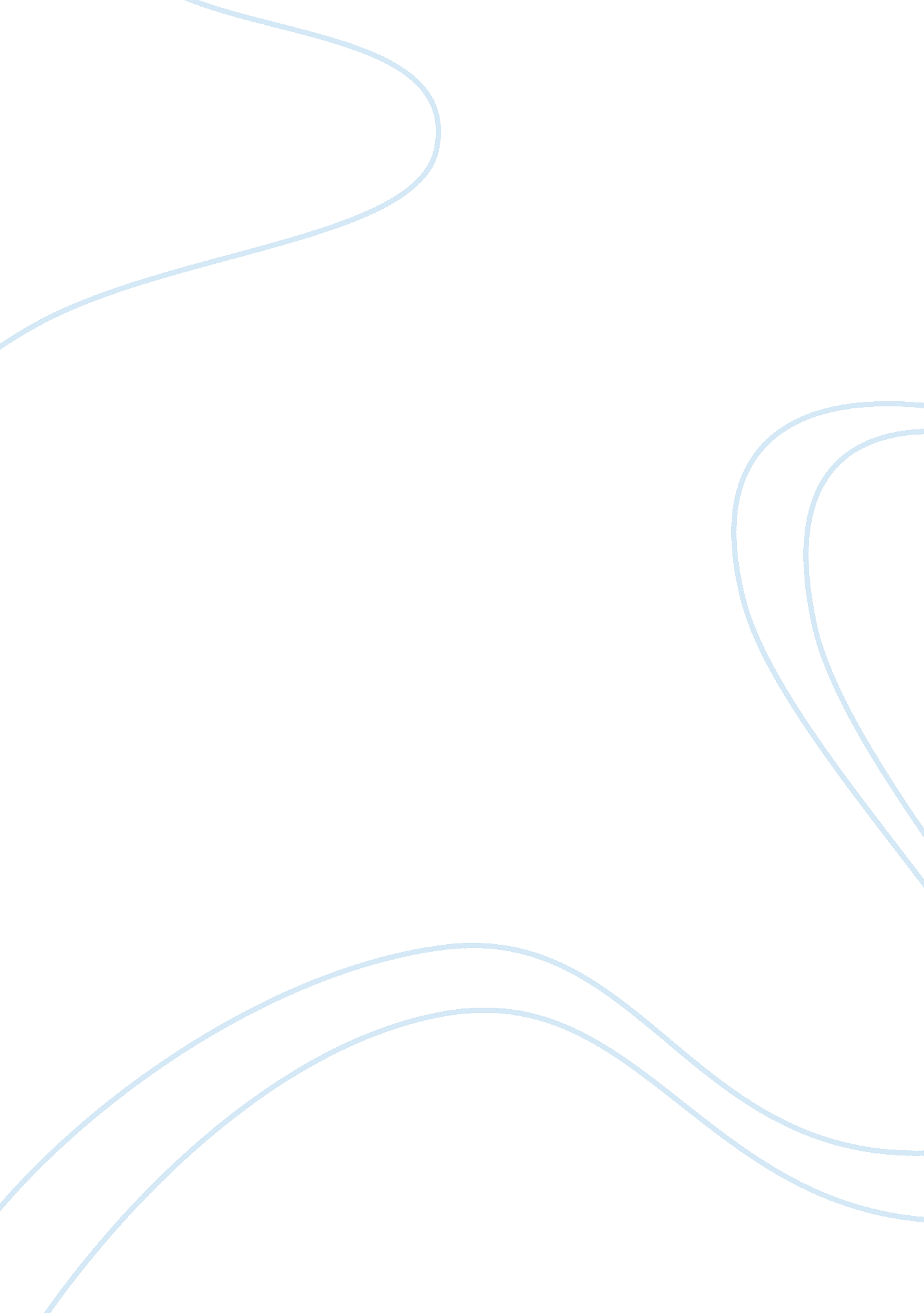 Maria sharapova on being a champion on and off the court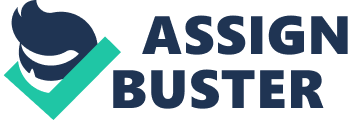 I’ve got a special episode for you on  today. I met our guest, tennis champion Maria Sharapova, early this year, right before she got suspended from playing her favorite sport. She and her coach Sven are fans of the show and we connected immediately when we met up in person. Since then, Maria and I have become good friends and I have watched her handle the biggest challenge of hercareer. Not only has she handled this challenge with grace and positivity, she has spent her time off the courts making herself even better. Since she just found out her suspension is off (she can play next season), we finally got to sit down to record aninterviewfor the podcast. But we don’t just talk about tennis. In fact, Maria is also a smart entrepreneur, public figure, brand ambassador and awesomehuman being. We cover what makes her so driven and how she lives like a normal person despite being a superstar. I have been looking forward to sharing Maria with you for months and am happy to say the time has come in Episode 395. Subscribe on , ,  or . Lewis Howes is the author of . He is a lifestyle entrepreneur, business coach and keynote speaker. A former professional football player and two-sport All-American, he is a current USA Men's National Handball Team athlete. Howes hosts The School of Greatness podcast and was recognized by President Obama as one of the top 100 entrepreneurs in the country under 30. 